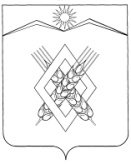 СОВЕТ   ХАРЬКОВСКОГО   СЕЛЬСКОГО   ПОСЕЛЕНИЯЛАБИНСКОГО   РАЙОНА(второй созыв)РЕШЕНИЕот  29.08.2014 г.                                                                                                                    № 176/77хутор ХарьковскийО внесении изменений в решение Совета Харьковского сельского поселения Лабинского района от 21 октября 2013 года №146/64                       «О создании муниципального дорожного фонда Харьковского сельского поселения Лабинского района и утверждения порядка формирования и использования бюджетных ассигнований муниципального дорожного фонда  Харьковского сельского поселения Лабинского района»В целях финансового обеспечения дорожной деятельности в отношении автомобильных дорог местного значения общего пользования в границах муниципального образования Харьковское сельское поселение Лабинского района находящихся в муниципальной собственности муниципального образования Харьковское сельское поселение Лабинского района, в соответствии с пунктом 5 статьи 179.4 Бюджетного кодекса Российской Федерации, Федерального закона от 06 октября 2003 года № 131-ФЗ «Об общих принципах организации местного самоуправления в Российской Федерации» руководствуясь Уставом муниципального образования Харьковское сельское поселение Лабинского района, Совет Харьковского сельского поселения Лабинского района  РЕШИЛ:        1) В приложении к решению от 21 октября 2013 года №146/64                       «О создании муниципального дорожного фонда Харьковского сельского поселения Лабинского района и утверждения порядка формирования и использования бюджетных ассигнований муниципального дорожного фонда  Харьковского сельского поселения Лабинского района» пункт 7 дополнить подпунктами  «з», «и» следующего содержания:	«з) оформление прав собственности на улично – дорожную сеть местного значения и земельные участки под ними, в том числе на автомобильные дороги местного значения и сооружений на них»;	«и) проведение технической инвентаризации автомобильных дорог местного значения и определение их рыночной стоимости».          2. Ведущему специалисту администрации Харьковского сельского поселения Лабинского района (Лукьянцева) обнародовать настоящее решение и разместить на  официальном сайте  администрации Харьковского сельского поселения Лабинского района в сети «Интернет».3. Настоящее решение вступает в силу со дня его обнародования. Глава Харьковского сельскогопоселения Лабинского района                                                     С.В. Парафиева